William M. KellyAssociate
william.kelly@chaffe.com504-585-7268New Orleans, La 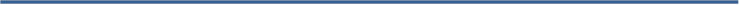 William M. Kelly is committed to understanding the industry in which each client operates.  As a member of the Insurance and Banking & Finance practices, he assists clients in general liability and corporate matters including reorganization and liquidation proceedings.  His practice involves representing debtors, creditors, distressed asset acquirers and other parties in interest in a variety of restructuring matters, including bankruptcy proceedings and out of court restructurings across various industries.Prior to joining Chaffe McCall, William worked as a law clerk in the Parish District Attorney office for the Honorable Fredericka Homberg Wicker.   William received his law degree from Loyola University of New Orleans College of Law, where he was a member of the Loyola Law Review.  During that time he was Vice President of the Federalist Society and a member of the Criminal Law Society.  He obtained a Bachelor of Arts degree in criminal justice from Southeastern Louisiana University in 2013.HONORS AND AWARDSAthletic Scholarship Recipient COMMUNITY INVOLVEMENTHouston Livestock Show and Rodeo